Сценарий утренника на 8 марта для детей подготовительной группы« Моя любимая телепередача»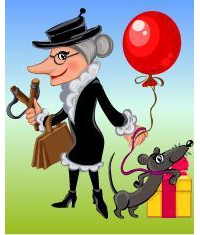 Провели: Музыкальный руководитель Городецкая Е.Н                      Воспитатели: Монастырская Е.Н; Рахимова О.В.                         Инструктор по физической культуре: Попова К.Н2017 годВедущий:
Здравствуйте, гости любимые,
Рады мы видеть всех вас!
Пусть пролетит незаметно
Этот наш праздничный час!
Есть в нашем мире слово вечное,
Короткое, но самое сердечное.
Оно прекрасное и доброе,
Оно простое и удобное,
Оно душевное, любимое,
Ни с чем на свете несравнимое: Мама!Ребенок 1:
Мамино сердце не знает покоя,
Мамино сердце, как факел горит.
Мамино сердце от горя укроет,
Будет ему тяжело — промолчит.Ребенок 2:
Мамино сердце так много вмещает
Ласки, заботы любви и тепла,
Нас от невзгоды любой защищает,
Только б родная, подольше жила.Ребенок 3:
Если к маме грусть пришла
И в глазах усталость,
Что мне сделать, чтоб она
Чаще улыбалась?Ребенок 4:
Ради маминой улыбки
Я готов на сотню дел,
Я сыграл бы ей на скрипке,
Если б только я умел.Ребенок 5:
Знаешь, мама, день обычный
Без тебя нам не прожить!
Слово мама так привычно
С первых дней нам говорить!Ведущий:
Материнской любви нам никто не заменит,
Не пытайтесь, не надо, друзья.
Только мамино сердце любовью согреет,
И обнимет, и приласкает тебя.Дети исполняют песню «Я целую твои руки»1Ребенок 6:
Мы сегодня нарядились,
Будем петь и танцевать,
Будем вместе веселиться,
Будем маму поздравлять!Ведущий:
Сегодня весенний и праздничный день,
За окнами звонко играет капель.
Мы мамин праздник продолжаем,
Любимые телепередачи вам предлагаем.Диктор:
Здравствуйте, дорогие зрители!
Надеюсь, меня вы узнали?
Мы рады вас приветствовать
На нашем дошкольном канале.Первая программа военным посвящается,
«Служу Родине» — программа называется.
Гордость бабушек и мам — защитники, солдаты.
Полюбуйтесь вы на них — бравые ребята!Мальчик 1:
Мамы, бабушки, сейчас мы хотим поздравить вас.
Мы ещё поздравить рады всех работников детсада.Мальчик 2:
И подружек, и сестрёнок, и, конечно, всех девчонок.
Пусть мы ростом маловаты, но отважны, как солдаты!Танец «Солдаты» исполняют мальчикиМальчик: Скажите, откуда я взялсяЯ всем задавал вопросА дедушка мне ответил: «Нам аист тебя принес»А бабушка мне сказала:  « В капусте тебя нашли»А дядя шутил: «С вокзала в корзинке тебя принесли»Я знаю, неправды это, мама меня родилаЯ только не знаю ответа, где мама меня взялаНикто эту тайну из взрослых мне так объяснить не могЛишь мама ответила простоТы жил в моем сердце сынок!Песня «Богатыри» исполняют мальчики2Диктор: «Фабрика звезд» на первом – ждете певцов вы,  наверноеВ гостях у нас сегодня финалисткиДевчонки все отличны -  народные артисткиПесня «Папа»Диктор:  Программа «Лучше всех» приглашает всех ребят, которых ждет успехКонкурс «Нарисуй маму»Диктор: Программу «Смак мы начинаем», и кулинаров приглашаемДети исполняют «Кулинарные частушки» , играют на музыкальных инструментах1реб: Пропоем мы вам частушкиОчень даже вкусныеПодрастем и тоже будемПовара искусные2реб: Сеял, сеял я мукуЧерез сито прямо«Что, на кухне выпал снег? Удивилась мама »3 реб: Мама сделала салатА я удивалась,Что селедка на столе В шубу нарядилась4 реб: Я в пельмени положилаМясо, свеклу и омлетМама весело смеяласьЭто, что за винегрет5 реб: Моя мама на диетеНичего не кушаетЯ спою частушки эти Пусть хоть их послушает6 реб: Мы ребята боевыеМы вам спляшем и споемПриносите нам конфетыА мы чаю вам нальём!Диктор: Любимая передача: «Голос» называется,  а задушевная песня бабушкам посвящается.Песня  «Бабушка»исполняют девочки солистки3Диктор: Итак, уважаемые мамы и бабушки! Вашему вниманию передача «Вокруг смеха!» Сегодня впервые с гастролями в нашем селе ансамбль «Русская матрешечка» с праздничным поздравлением!Мальчики исполняют танец «Матрешки»  Диктор: Спрашивают у ребенка в садике: «Чем занимается твои  родители? Папа работает, мама красивая» ответил ребенок. А теперь мы вас приглашаем на телепередачу  «Устами младенца» Накануне праздника, дети рисовали своих мам. Сейчас вы должны узнать  себя по портрету,  а по голосу вашего художникаКонкурс «Устами младенца»Диктор: Уважаемые родители посетить не хотите ли передачу «»Доктора Комаровского? Сам доктор, к сожалению, заболел, но ребята хотят показать и рассказать какие ситуации случаются в семье. И чтобы вы подумали и  помогли разобраться во всем. Стихотворение:Реб: Я вчера в углу стояла, я наказана былаА за, что мне вдруг попало?Так понять и не могла.Я на папиной «Тойоте» у стекла, ближе к рулюНацарапала отверткой «Папа, я тебя люблю»Нацарапала красиво, фразу из красивых словРазве, это справедливо, ставить в угол за любовь. (обсуждение)Песня: «Альпинист»(обсуждение),Слышен стукДиктор: Кто-то двери к нам стучится, кто-то в гости к нам идет?!Доктор Пилюлькин:  Здравствуйте ребята, здравствуйте уважаемые родители, я ассистент доктора Комаровского, доктор Неболека Быть здоровым - это модноДружно, весело, задорноСтановитесь-ка играть, организм тренировать4Дети играют в игру «Медицинский чемоданчик»Взрослые играют в игру «Чистюли» выбирают с закрытыми глазами, туалетные принадлежностиИгра «Черный ящик»В зал вбегает Шапокляк	Шапокляк: Кто всегда и всем мешает? Детям ножки подставляет? И все делает не так. Это… (Старуха Шапокляк) Да, я – Старуха Шапокляк! Что здесь за веселье?!Вед: Сегодня праздник – женский день!Шапокляк: Вам плясать и петь не лень?Телевизор выключайте, и концерт  свой  прекращайтеНадо старших уважать, отдыхать мне  не мешатьДайте мне  подушку и одеялоИ вообще бабушка с дороги бабушка устала! Ведущая подает подушкуШапокляк: Все ! бабуле не мешать! Здесь я буду крепко спать.Вед:  Милая бабуля сюрприз у нас для васКакую передачу, включить для вас сейчас?Шапокляк:  К телепередачам отношусь, я очень осторожноВедь телевизор нынче смотреть невозможно!Такие ужасы покажут – от страха я дрожуТакие передачи, я не выношу бр…Посмотрела бы сейчас «Парламентский час»Диктор: Здесь, бабуля мамы, депутатов нетКакую передачу сейчас нам показать?Чтобы наша Шапокляк перестала спать?Шапокляк: Передачу «Танцы» очень я люблюЭто вам я честно дети говорюТанец с тканью танцуют девочкиШапокляк: Ну, спасибо, удружили, душу мне разбередилиИ готова я сейчас с вами и вашими мамами пуститься в плясТанец с родителямиШапокляк:  Я с праздником сегодня поздравляю всехПусть будет в жизни счастье, удача и успехА от меня конфетки  вы примите, сое вы настроение немножко подсластите(Шапокляк прощается и уходит)5Диктор: Передачи завершаются, праздник наш кончаетсяСпасибо, что были сегодня вы снамиНа праздничном нашем дошкольном канале1реб: За все спасибо говорим мы милым мамочкам своим2 реб: И обещаем вас любить  и этот праздник не забыть!3 реб Звездочка на небе яркая горит4 реб: Светит, но не греет, мама говорит5 реб: Я с балкона лесенку в небо потяну6 реб: Звездочку для мамы с неба заберу7 реб: Мама эту звездочку на груди зажжет8 реб: И теплом согреет, песенку споет9 реб: Мама- моя звездочка светлая мояВсе: Милая, хорошая, я люблю тебя!Дети даря поделки для мам6